ZRUŠENÍ INKASA                                                   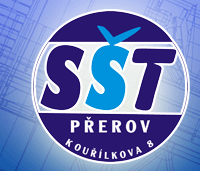 Žádám tímto o zrušení zřízeného inkasa na úhradu stravného k účtu SŠT Přerov:Komerční banka Přerov, číslo účtu 26739831/0100…………………………………….           Odstřihněte    ………………………………………..POTVRZENÍ bylo zablokováno inkaso na úhradu stravného, které bylo zřízeno z účtu číslo      Evidenční číslo:  Příjmení a jméno:Škola:Číslo účtu:Stravné zrušeno ke dni:V Přerově dne:                                                                                   Podpis žadatele:Potvrzujeme tímto, že ke dni:Částka k vrácení:V Přerově dne:                                                                                                     Razítko a podpis: